08.04.2021 год    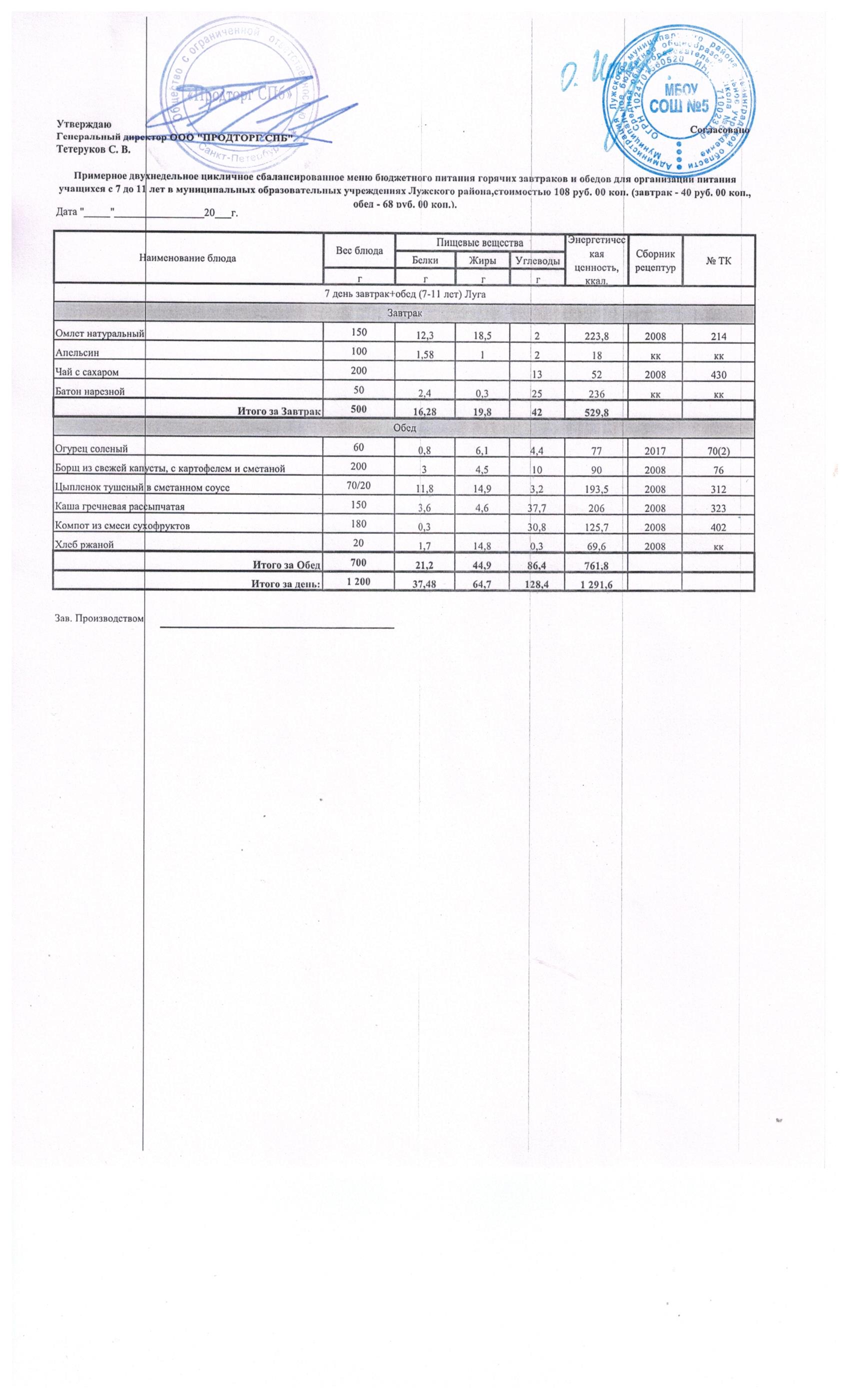 08.04.2021 год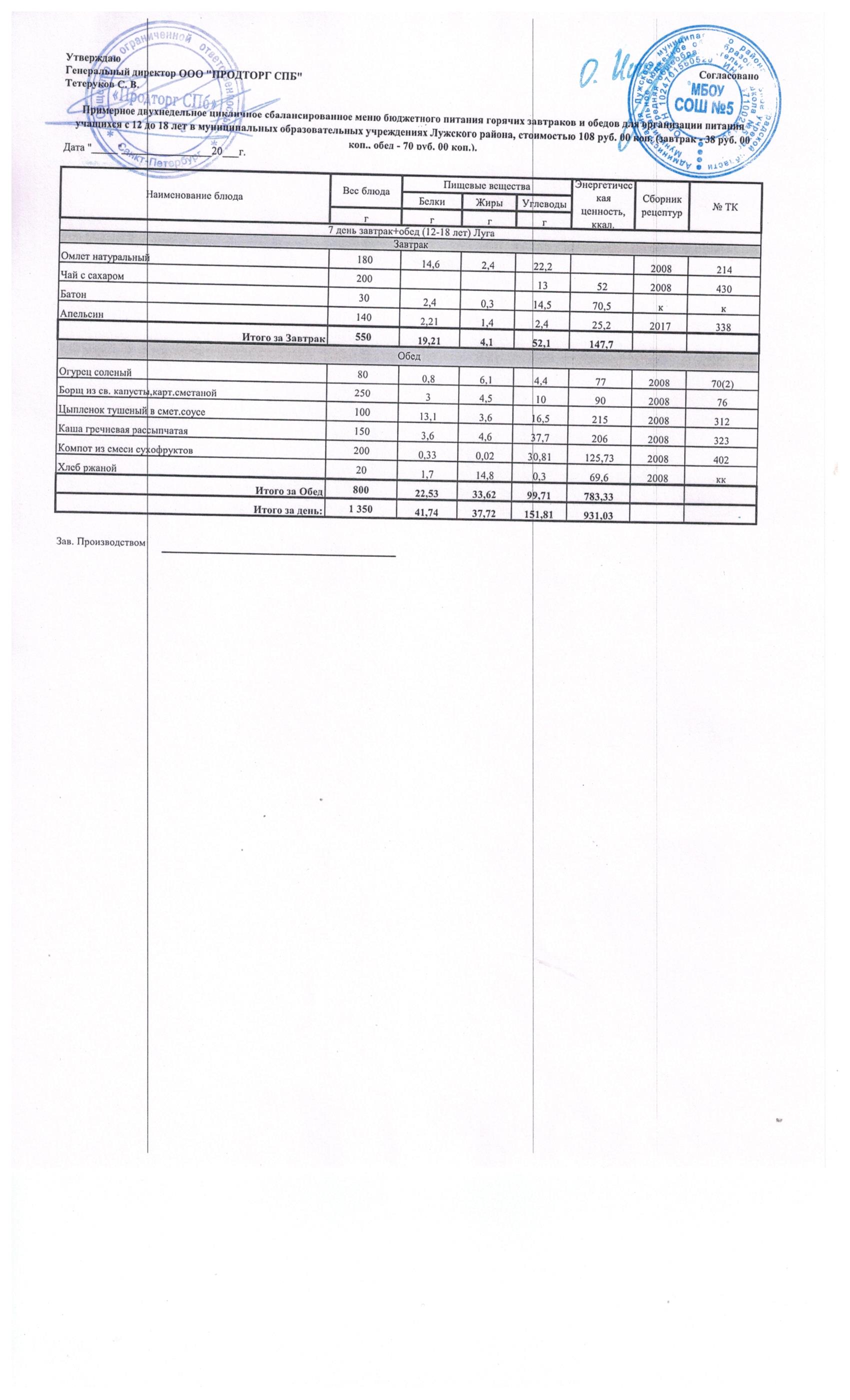 